                                               C# - Decision MakingDecision making structures requires the programmer to specify one or more conditions to be evaluated or tested by the program, along with a statement or statements to be executed if the condition is determined to be true, and optionally, other statements to be executed if the condition is determined to be false.Following is the general form of a typical decision making structure found in most of the programming languages −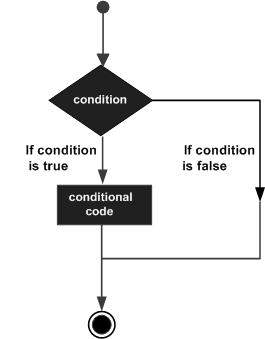 C# provides following types of decision making statements. Click the following links to check their detail.An if statement consists of a boolean expression followed by one or more statements.SyntaxThe syntax of an if statement in C# is −if(boolean_expression) {   /* statement(s) will execute if the boolean expression is true */}If the boolean expression evaluates to true, then the block of code inside the if statement is executed. If boolean expression evaluates to false, then the first set of code after the end of the if statement(after the closing curly brace) is executed.Flow Diagram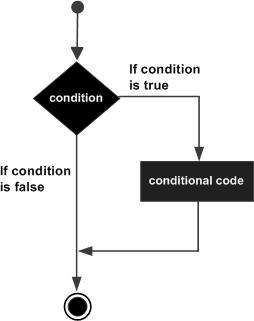 ExampleLive Demo using System;namespace DecisionMaking {   class Program {      static void Main(string[] args) {         /* local variable definition */         int a = 10;         /* check the boolean condition using if statement */         if (a < 20) {            /* if condition is true then print the following */            Console.WriteLine("a is less than 20");         }         Console.WriteLine("value of a is : {0}", a);         Console.ReadLine();      }   }}When the above code is compiled and executed, it produces the following result −a is less than 20;value of a is : 10An if statement can be followed by an optional else statement, which executes when the boolean expression is false.SyntaxThe syntax of an if...else statement in C# is −if(boolean_expression) {   /* statement(s) will execute if the boolean expression is true */} else {   /* statement(s) will execute if the boolean expression is false */}If the boolean expression evaluates to true, then the if block of code is executed, otherwise else block of code is executed.Flow Diagram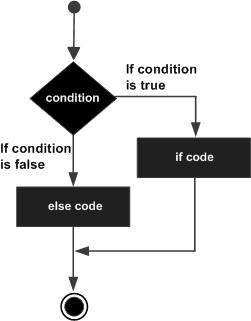 ExampleLive Demo using System;namespace DecisionMaking {   class Program {      static void Main(string[] args) {         /* local variable definition */         int a = 100;         /* check the boolean condition */         if (a < 20) {            /* if condition is true then print the following */            Console.WriteLine("a is less than 20");         } else {            /* if condition is false then print the following */            Console.WriteLine("a is not less than 20");         }         Console.WriteLine("value of a is : {0}", a);         Console.ReadLine();      }   }}When the above code is compiled and executed, it produces the following result −a is not less than 20;value of a is : 100The if...else if...else StatementAn if statement can be followed by an optional else if...else statement, which is very useful to test various conditions using single if...else if statement.When using if, else if, else statements there are few points to keep in mind.An if can have zero or one else's and it must come after any else if's.An if can have zero to many else if's and they must come before the else.Once an else if succeeds, none of the remaining else if's or else's will be tested.SyntaxThe syntax of an if...else if...else statement in C# is −if(boolean_expression 1) {   /* Executes when the boolean expression 1 is true */} else if( boolean_expression 2) {   /* Executes when the boolean expression 2 is true */} else if( boolean_expression 3) {   /* Executes when the boolean expression 3 is true */} else {   /* executes when the none of the above condition is true */}ExampleLive Demo using System;namespace DecisionMaking {   class Program {      static void Main(string[] args) {         /* local variable definition */         int a = 100;         /* check the boolean condition */         if (a == 10) {            /* if condition is true then print the following */            Console.WriteLine("Value of a is 10");         }          else if (a == 20) {            /* if else if condition is true */            Console.WriteLine("Value of a is 20");         }          else if (a == 30) {            /* if else if condition is true  */            Console.WriteLine("Value of a is 30");         } else {            /* if none of the conditions is true */            Console.WriteLine("None of the values is matching");         }         Console.WriteLine("Exact value of a is: {0}", a);         Console.ReadLine();      }   }}When the above code is compiled and executed, it produces the following result −None of the values is matchingExact value of a is: 100